YENİ ALIM  2KG, 6 KG , 12 KG  KURU KİMYEVİ TOZLU PORTATİF YANGIN SÖNDÜRME CİHAZI ALIMI VE TEKNİK ŞARTNAMESİ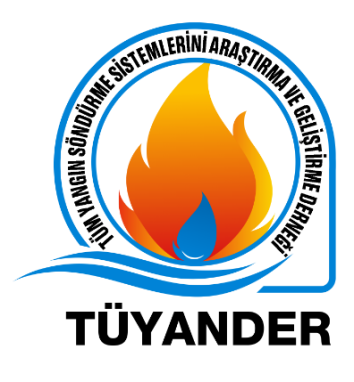 Kurumumuzun ihtiyacı olan 2 kg , 6 kg  , 12 kgkuru kimyevi tozlu yangın söndürme cihazlarının alarmı aşagıda belirtilen hususlar dikkate alınarak yapılacaktır.1.Kuru kimyevi tozlu yangın söndürme cihazları ICS 13.220.10- TS 862-7 EN 3-7 + A1 standartlarına uygun olmalı yangın söndürme maddesi kuru kimyevi tozun TS EN 615 standartlarına uygun olacaktır.6 kg toz alabilecek kapasitede kullanılmaya hazır olacaktır.2.Teklif verecek firmaların,satış sonrasında,cihazların dolum,bakım ve servishizmetlerini yapabilecegi TS-HYB 11827 standardına uygun bir tesise sahip olduklarını ve standarda uygun şartlarda satış sonrası dolm bakım servis hizmeti verebileceklerini gösteren hizmet yeterlilik belgesine olmaları zorunludur.Bu belgeye sahip olmayanların teklifleri dikkate alınmayacaktır.3.Yangın södürme cihazlarının içindeki tozun Mono amonyum fosfat oranı %40 dan az olmamalı veya yangın söndürme cihazının üzerindeki etikete belirtilen yangın beyan degerleri, 21 A beya 113 B söndürme performansını 1 tanesini karşılamalı.ABC sınıfı yangınlara karşı kesin etkili ve TS-EN 615 standartlarına uygun olmalıdır.Kullanılan toza ait TSE veya İSO belgesi veya üretici firmadan alınan analiz raporu verilmelidir.4.Yüklenici firma,satış sonrası dolum bakım muayene ve servis hizmetlerini, ICS 13.220.10. TS ISO 11602-2 standartlarına uygun olarak yapılacaktır.Bu işlemleri TS-HYB 11827 Hizmet Yeterlilik Belgesinde belirtilen iş yeri adresinde yapılacaktır.Yüklenici firma dolum ve bakım işlemini başka firma düzenlenmiş yetki belgesiyle veya beyan ettiği adresin dışında başka adreslerde yapamaz.Böyle bir durumun tespit edilmesi halinde taraflar arasında imzalanan sözleşme tek taraflı olarak fesh edilir ve yükleniic firma harhangi bir hak talep edemez.5.Cihazların gövdesi en az 1,5 mm kalınlıgında olmalı,A1/7114 kalite sıvama saçtan üretilmeli;test Basıncı 30 bar;patlatma test basıncı minimum 80 bar,maksimum 90 bar olmalıdır.6.Cihazların gövdesinde soguk damgalı TSE ve CE amblemi imalat yılı, seri numarası,tüpün dolu ve boş agırlıgı,imalatçı firmanın kısa adı ve tescil edilmiş markası olmalı,cihazın üzerinde üretici firmanın etiketi bulunmalıdır.7.Yangın söndürme cihazı 2 yıl boyunca imalatçı firmanın yangın beyan degerlerini gösteren orijinal etiketi ile garantisi altında olmalıdır,ancak üretici olmayan.Yetkili satıcı firma cihazın yangın beyan degerlerinş gösteren kendi etiketini yapıstırabilir.söndürme maddesinin yasal sorumlulugunu üzerine alır. Cihazın söndürme maddesi imalatçı firma sorumluluğundan cıkar yetkili satıcı firmanın sorumluluguna girer.Yangın söndürme cihazın gövdesi üretim tarihinden itibaren 2 yıl boyunca imalatçı firma sorumlulugundadır.8.Söndürücülerin hortumları TSE 745 standartlarına uygun olmalı,üzerinde Orijinal baskılı TSE ve CE amblemi olmayanlar kabul edilmeyecektir.İthal edilen cihazlar için bu kapsam gecerli degildir.9.Söndürücülerin çalısma duzeni içten basınçlı olmalı,tetik üzerinde emniyet sigortası olmalı,tetik ve vana üzerinde emniyet sigortası ve basıncı gösteren manometresi olmayan cihazlar kabul edilmeyecektir.10.Söndürücülerin dış yüzeyleri 0.70 mikron elektorstatik RAL 3000 kırmızı renk boyalı olmalı,çatlak,pürüz karıncalanma vb. gibi kusurları bulunmamalıdır.11.Üzerinde elektrik akımı geçen yerlerde bulunan cihazlarda minimum 1 metre mesafeden kullanıldıgında 1000 volta kadar elektirigi iletmeyecek özellikte olmalıdır.12.Yangın söndürme cihazı,içindeki kuru kimyevi tozu 15-20 bar arasıda atmosfer basınçla dışarı püskürtebilmeli ve püskürtme uzaklıgı 2 metreden az olmamalı.13.Yüklenici firma ile İŞVEREN arasında,verilecek hizmetin kapsamında yangın söndürme cihazlarının dolum ve bakımları 2 yılda bir yapılacaktır.Bu kapsamda cihazların rutin periodik kontrolleri 6 aydan az olmayacak.Bir yılı geçmeyecek düzende yapılması zorunludur.Periyodik bakım ve kontrolleri için TSE-HYb 11827 standardının 4-2-14 maddesine uygun şekilde karşılıkl sorumluluklarının ve hizmet bedelinin ödeme şeklinin belirtildigi bir sözleşme düzenlenecek karşılıklı olarak imzalanacaktır.14.Garanti süresi içerisinde 2 yıl boyunca hatasından kaynaklanmayan ,aksaklıklar için daha önceden belirlenen bakım,kontrol servis ücreti dışında ücret talep edilmeyecektir.Örnegin 2 yıl içerisinde,cihazın içindeki itici gazı gösteren manometre cihaz kullanılmadan 0 (sıfıra) düşerse garanti kapsamında yapılacak.15.Söndürücüler orijinal ambalajında olmalı,içerisindeki baskı ile şekillendirilmis duvara monte için askı demiri,vidası ve dübeli bulunmalıdır.16.İŞVEREN gerekli gördüğü hallderde yangın söndürme cihazlarınnın içerisinden rastgele seçecegi %2 oranında yangın söndürme cihazının, TS EN 615 standardına uygun oldugunu istedigi kuruma ve kuruluşsa test ettirebilecek.Testte kullanılan cihazlar ile test masrafları ürünün standarda uygun çıkmaması halinde üretici firma tarafından karşılanacak,yüklenici firma ile yapılan sözleşme fesh edilecek ve yüklenici firma verdiği hizmet için herhangi bir ücret talep edemeyecektir.Test sonucunun standarda uygun olması halinde ise test üretici ve boşaltılan cihazların dolum bedeli İŞVEREN tarafından karşılanacaktır.17.Yangın söndürme cihazının üzerine yapıştırılan etiket üzerinde bayn edilen yangın beyan degerlerine göre yangın performans deneyi yapılacak ve deney için ihtiyaç duyulan yanıcı madde ahşap (sarı meşe ağacından hazırlanacak) veya benzin İŞVEREN tarafından tederik edilecektir.Yangın tavası vb. Gibi maddeler yüklenici firma tarafından temin edilecek,boşaltılan cihazlar aynı özellikte kuru kimyevi toz ile ücretsiz doldurulacaktır.18.Teklif dosyasının içinde zorunlu olarak istenilecek sertifikalar ve belgeler şunlardır;-Vergi Lehvası-Ticaret odası kayıt belgesi-Firma Yetkilileri imza sirküleri-Yüklenici firmaya ait hizmet yeri yeterlilik TS-HYB-11827 belgesi-Yüklenici firmaya ait ISO 9001 : 2008 kalite belgesi-Yüklenici firmaya ait ISO 14001 : 2004 Çevre Yönetim belgesi-Yüklenici firmaya ait OHSAS 18001 : 2007 İş sağlığı ve güvenliği belgesi-Kullanılacak olan Kuru Kimyevi Toza Ait belgelerTaraflar 2 sayfa 18 maddeden oluşan şartnameyi okuduklarını ve aynen kabul ettiklerini belirterek her sayfasına kaşeleyip imzalanacaktır...../..../2018Kurum yetkilisi kaşe imzaTeklif veren firma yatkilisi kaşe ve imza